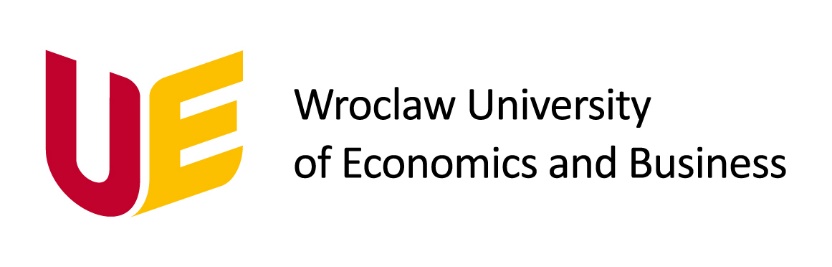 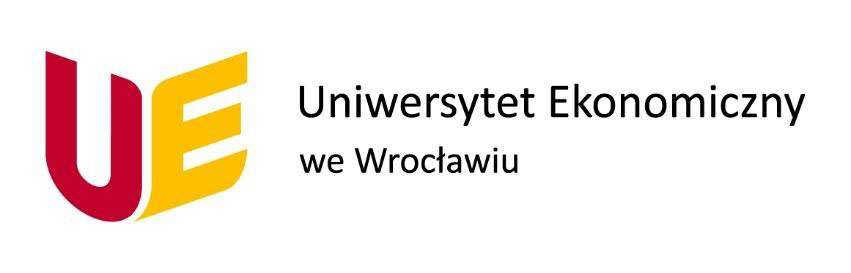 ProgramAuthor’s First Name and SurnameStudent No. 	BACHELOR’S THESIS / CLASSIFIED BACHELOR'S THESISTitle of the ThesisBachelor’s thesis written under the supervision ofat the DepartmentI approve the thesis and I request its further processingSupervisor’s signatureWROCLAW 20…..